ŠTIPENDIJE PODJETJA ISKRAEMECO 2021/22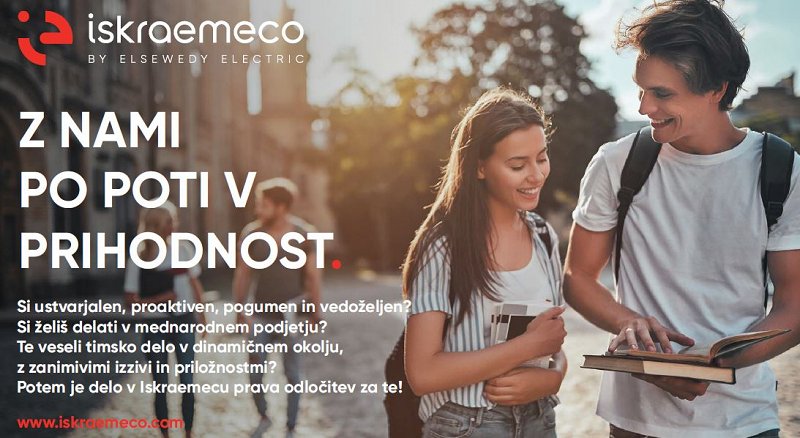 Za študijsko leto 2021/2022 razpisujemo štipendije za študente: Fakultete za elektrotehnikoFakultete za računalništvo in informatikoDrugih fakultet, če boste s študijem pridobili znanja naravoslovnih ved in vas veseli delo v visoko tehnološkem podjetjuV Iskraemecu štipendistu nudimo:dobro štipendijo,praktično delo pod strokovnim mentorstvom,mentorstvo pri izdelavi zaključne naloge,možnost osebnega in strokovnega razvoja,udeležbo na strokovnih izobraževanjih inzaposlitev po končanem študiju.Prijava naj vsebuje:kratek življenjepis (tudi izkušnje in dosežke),potrdilo o vpisu,potrdilo o opravljenih izpitih.Prijavo z ustreznimi dokazili nam lahko posredujte:po pošti na naslov Iskraemeco, d.d., Upravljanje s talenti, Savska loka 4, 4000 Kranj,na e-naslov kariera@iskraemeco.com,ali izpolnite obrazec na povezavi,rok za oddajo prijave je 15.10.2021